MATRIX HEAD START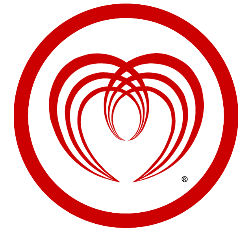     2020 – 2021 Parent Meeting Schedule                                            Revised                               Lakewood Manor School                                      Parent Orientation:  October 19, 2020                                             November 18, 2020                                          December 16, 2020                                          January 20, 2021 – Fire Safety                                          February 24, 2021 – Lead Workshop                                           March 24, 2021                                            April 22, 2021 – Kindergarten Transition                                         May 27, 2021 – HIV AIDS Workshop                                         June 16, 2017    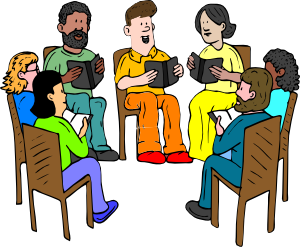 The Virtual Parent Meetings are scheduled on Wednesday’s at 8:30 in the mornings on above dates listed. Please manually plug in the Zoom Meeting Id and passcode listed below…Lakewood Manor Zoom Meeting Id: 5566842545Passcode: 5CL9mm   